Dodatek č. 2KE SMLOUVĚ O DÍLOČíslo objednatele: 109/2020Číslo zhotovitele: 04-Ol/2020Smluvní stranyObjednatel:			Vlastivědné muzeum v Olomoucise sídlem:			nám. Republiky 823/5, 779 OlomoucIČO:				00100609zastoupená:			Ing. Břetislavem Holáskem, ředitelemve věcech technických:	Mgr. Peter Adamík, Ph.D.aZhotovitel:			ACTPRO s. r. o.Se sídlem:			B. Smetany 1465/25, 370 01 České BudějoviceZapsaný:  			26. 1. 2018 v obchodním rejstříku vedeném Krajským soudem				v Českých Budějovicích, odd. C. vložka 27230IČO, DIČ:			06807127, CZ06807127Bankovní spojení:		Fio Banka, č. ú. 2601380167/2010Email:				info@actpro.czPreambuleSmluvní strany uzavřely po vzájemné dohodě níže uvedeného dne, měsíce a roku, podle § 2586 a násl. Zákona č. 89/2012 Sb., občanský zákoník, tento Dodatek č. 2 ke Smlouvě o dílo ze dne 10. 8. 2020, kterým se upravuje  článek III – Cena, Příloha č. 3 – Vybavení expozice odd. II Geologie pol. 8, odd. III Botanika pol. 12, Příloha č 4 - Elektromontáže. Uvedené změny jsou specifikovány ve změnových listech  č. 6, 7 a 8, které jsou přílohou tohoto dodatku. Smluvní strany shodně konstatují nezbytnost provedení změny závazku ze Smlouvy, která nepředstavuje podstatnou změnu závazku a nemění celkovou povahu této veřejné zakázky. Předmětem tohoto dodatku je změna závazku ze Smlouvy dle ust. § 222 odst. 4 písm. b) bod 1. zákona 134/2016 Sb., o zadávání veřejných zakázek, ve znění pozdějších předpisů, přičemž se ve smyslu tohoto zákona nejedná o podstatnou změnu.  CenaTímto dodatkem se mění článek III. Cena bod 1. Smlouvy následovně:              (rekapitulace)Hodnota změny závazku činí 698 222,65,- Kč bez DPH, což přestavuje 4,39 % původní        hodnoty.Závěrečná ustanoveníV ostatních ujednáních se Smlouva nemění.Tento dodatek je vyhotoven ve 4 vyhotoveních, z nichž Objednatel obdrží 3              stejnopisy a Zhotovitel 1 stejnopis.  Tento dodatek nabývá platnosti dnem jeho podpisu oběma smluvními stranami.Přílohy Změnové listy č. 6, 7, 8  V Olomouci dne:                                                                V Českých Budějovicích dne:……………………………………………………….                             …………………………………………………….    Ing. Břetislav Holásek – ředitel                                      Mgr. Stanislav Šlechta - jednatelCena celkem bez DPH dle smlouvy o dílo ze dne 10.8.202015.896.799,- KčCena celkem včetně DPH dle smlouvy o dílo ze dne 10.8.202019.235.127,- KčCena za dílo celkem bez DPH dle Dodatku č. 1 16.016.739,- KčDPH3.363.515,- KčCena za dílo celkem včetně DPH dle Dodatku č. 119.380.255,- Kč Cena víceprací bez DPH dle Dodatku č. 2 celkem438 028,- KčCena víceprací včetně DPH dle dodatku č. 2 celkem530 013,88 KčCena méněprací bez DPH dle dodatku č. 2 celkem260 194,65 KčCena méněprací včetně DPH dle dodatku č. 2 celkem  -    314 835,53 KčCena za dílo celkem bez DPH dle Dodatku č. 2   16.194.573,01 KčDPH      3.400.860,33 KčCena za dílo celkem včetně DPH dle Dodatku č. 2   19.595.433.34 KčZměnový list (ZL) č.6 : “2 filmy s tématy Rozklad organické hmoty a Mykorhiza výměnou za film Výroba herbáře a systematiku rostlin”

u položky 12 , oddílu III Botanika, Příloha smlouvy č.3
Obsah dotykové obrazovky film Výroba herbáře, dokument 5 min. vč. ozvučení, systematika rostlin - fotografie a texty dodávkou muzea” 
Změnový list (ZL) č.6 : “2 filmy s tématy Rozklad organické hmoty a Mykorhiza výměnou za film Výroba herbáře a systematiku rostlin”

u položky 12 , oddílu III Botanika, Příloha smlouvy č.3
Obsah dotykové obrazovky film Výroba herbáře, dokument 5 min. vč. ozvučení, systematika rostlin - fotografie a texty dodávkou muzea” 
Změnový list (ZL) č.6 : “2 filmy s tématy Rozklad organické hmoty a Mykorhiza výměnou za film Výroba herbáře a systematiku rostlin”

u položky 12 , oddílu III Botanika, Příloha smlouvy č.3
Obsah dotykové obrazovky film Výroba herbáře, dokument 5 min. vč. ozvučení, systematika rostlin - fotografie a texty dodávkou muzea” 
Změnový list (ZL) č.6 : “2 filmy s tématy Rozklad organické hmoty a Mykorhiza výměnou za film Výroba herbáře a systematiku rostlin”

u položky 12 , oddílu III Botanika, Příloha smlouvy č.3
Obsah dotykové obrazovky film Výroba herbáře, dokument 5 min. vč. ozvučení, systematika rostlin - fotografie a texty dodávkou muzea” 
SoD Číslo objednatele: 109/2020 Číslo zhotovitele: 04-Ol/2020 ze dne 10.8.2020SoD Číslo objednatele: 109/2020 Číslo zhotovitele: 04-Ol/2020 ze dne 10.8.2020SoD Číslo objednatele: 109/2020 Číslo zhotovitele: 04-Ol/2020 ze dne 10.8.2020SoD Číslo objednatele: 109/2020 Číslo zhotovitele: 04-Ol/2020 ze dne 10.8.2020Akce: „Úprava stávajících vnitřních prostor v 3.nadzemního podlaží budovy muzea a instalace prvků pro umístění exponátů v rámci vybudování nové přírodopisné expozice”Akce: „Úprava stávajících vnitřních prostor v 3.nadzemního podlaží budovy muzea a instalace prvků pro umístění exponátů v rámci vybudování nové přírodopisné expozice”Akce: „Úprava stávajících vnitřních prostor v 3.nadzemního podlaží budovy muzea a instalace prvků pro umístění exponátů v rámci vybudování nové přírodopisné expozice”Akce: „Úprava stávajících vnitřních prostor v 3.nadzemního podlaží budovy muzea a instalace prvků pro umístění exponátů v rámci vybudování nové přírodopisné expozice”Zdůvodnění změny: Na základě požadavku zadavatele budou předmětem realizace 2 filmy na téma Rozklad organické hmoty a Mykorhiza. Obsahem tak naváží na botanické procesy zpracovávané v 5 minifilmech v položce 24. 
Film Rozklad organické hmoty bude vyroben na zakázku dle pokynů zadavatele, produkce tohoto filmu (střih, výběr a možné dotáčení záběrů, výroba a namluvení komentáře) přinese oproti převzatému dokumentu s pouhým nákupem licence vícenáklady. V případě druhého filmu se jedná o již natočený snímek, náklad vznikne pouze s jeho implementací do IT systému dotykových obrazovek.Za zhotovitele předkládá: ………………………………………..Mgr. Stanislav Šlechta, ACTPRO s.r.o.Dne: 1.8.2021Zdůvodnění změny: Na základě požadavku zadavatele budou předmětem realizace 2 filmy na téma Rozklad organické hmoty a Mykorhiza. Obsahem tak naváží na botanické procesy zpracovávané v 5 minifilmech v položce 24. 
Film Rozklad organické hmoty bude vyroben na zakázku dle pokynů zadavatele, produkce tohoto filmu (střih, výběr a možné dotáčení záběrů, výroba a namluvení komentáře) přinese oproti převzatému dokumentu s pouhým nákupem licence vícenáklady. V případě druhého filmu se jedná o již natočený snímek, náklad vznikne pouze s jeho implementací do IT systému dotykových obrazovek.Za zhotovitele předkládá: ………………………………………..Mgr. Stanislav Šlechta, ACTPRO s.r.o.Dne: 1.8.2021Zdůvodnění změny: Na základě požadavku zadavatele budou předmětem realizace 2 filmy na téma Rozklad organické hmoty a Mykorhiza. Obsahem tak naváží na botanické procesy zpracovávané v 5 minifilmech v položce 24. 
Film Rozklad organické hmoty bude vyroben na zakázku dle pokynů zadavatele, produkce tohoto filmu (střih, výběr a možné dotáčení záběrů, výroba a namluvení komentáře) přinese oproti převzatému dokumentu s pouhým nákupem licence vícenáklady. V případě druhého filmu se jedná o již natočený snímek, náklad vznikne pouze s jeho implementací do IT systému dotykových obrazovek.Za zhotovitele předkládá: ………………………………………..Mgr. Stanislav Šlechta, ACTPRO s.r.o.Dne: 1.8.2021Zdůvodnění změny: Na základě požadavku zadavatele budou předmětem realizace 2 filmy na téma Rozklad organické hmoty a Mykorhiza. Obsahem tak naváží na botanické procesy zpracovávané v 5 minifilmech v položce 24. 
Film Rozklad organické hmoty bude vyroben na zakázku dle pokynů zadavatele, produkce tohoto filmu (střih, výběr a možné dotáčení záběrů, výroba a namluvení komentáře) přinese oproti převzatému dokumentu s pouhým nákupem licence vícenáklady. V případě druhého filmu se jedná o již natočený snímek, náklad vznikne pouze s jeho implementací do IT systému dotykových obrazovek.Za zhotovitele předkládá: ………………………………………..Mgr. Stanislav Šlechta, ACTPRO s.r.o.Dne: 1.8.2021Odkaz na dokumenty, v nichž je vznik a řešení změny popsáno:Kontrolní den: KD č.    ze dne:	číslo bodu: Odkaz na dokumenty, v nichž je vznik a řešení změny popsáno:Kontrolní den: KD č.    ze dne:	číslo bodu: Odkaz na dokumenty, v nichž je vznik a řešení změny popsáno:Kontrolní den: KD č.    ze dne:	číslo bodu: Odkaz na dokumenty, v nichž je vznik a řešení změny popsáno:Kontrolní den: KD č.    ze dne:	číslo bodu: Rekapitulace ceny změnového listu - vícepráce a méněpráce:Rekapitulace ceny změnového listu - vícepráce a méněpráce:Rekapitulace ceny změnového listu - vícepráce a méněpráce:Rekapitulace ceny změnového listu - vícepráce a méněpráce:Rekapitulace vydaných změnových listů:Rekapitulace vydaných změnových listů:Rekapitulace vydaných změnových listů:Rekapitulace vydaných změnových listů:Důvod vícepráce / méněpráce:Důvod vícepráce / méněpráce:Důvod vícepráce / méněpráce:Důvod vícepráce / méněpráce:Chyba PD ☐Záměr objednatele ☐Jiné okolnosti ☐Chyba zhotovitele ☐Vyjádření GP:Dne ………..                                                                  Za GP:  …………………..Vyjádření GP:Dne ………..                                                                  Za GP:  …………………..Vyjádření GP:Dne ………..                                                                  Za GP:  …………………..Vyjádření GP:Dne ………..                                                                  Za GP:  …………………..Vyjádření objednatele : Dne ………                                                                   Za objednatele : ……………....Vyjádření objednatele : Dne ………                                                                   Za objednatele : ……………....Vyjádření objednatele : Dne ………                                                                   Za objednatele : ……………....Vyjádření objednatele : Dne ………                                                                   Za objednatele : ……………....Vyjádření příkazníka:Dne …………..                                                             Za příkazníka…………………….:Vyjádření příkazníka:Dne …………..                                                             Za příkazníka…………………….:Vyjádření příkazníka:Dne …………..                                                             Za příkazníka…………………….:Vyjádření příkazníka:Dne …………..                                                             Za příkazníka…………………….:Vyjádření odpovědného pracovníka oddělení přípravy a realizace investic odboru veřejných zakázek a investic IROPDne………………                                                        Za IROP : ……………………….Vyjádření odpovědného pracovníka oddělení přípravy a realizace investic odboru veřejných zakázek a investic IROPDne………………                                                        Za IROP : ……………………….Vyjádření odpovědného pracovníka oddělení přípravy a realizace investic odboru veřejných zakázek a investic IROPDne………………                                                        Za IROP : ……………………….Vyjádření odpovědného pracovníka oddělení přípravy a realizace investic odboru veřejných zakázek a investic IROPDne………………                                                        Za IROP : ……………………….Přílohy ZL:  Označení položky rozpočtuPřílohy ZL:  Označení položky rozpočtuPřílohy ZL:  Označení položky rozpočtuPřílohy ZL:  Označení položky rozpočtuZměnový list (ZL) č.7 : “Výměna 3D modelu dolu Horní Benešov za 3D model lomu Velká Amerika”   v položce 8, oddílu II Geologie, Příloha smlouvy č.3Náplň dotykové obrazovky - 3D model dolu Horní Benešov - interaktivní animace, 3D animace současné a historické těžby” 
Změnový list (ZL) č.7 : “Výměna 3D modelu dolu Horní Benešov za 3D model lomu Velká Amerika”   v položce 8, oddílu II Geologie, Příloha smlouvy č.3Náplň dotykové obrazovky - 3D model dolu Horní Benešov - interaktivní animace, 3D animace současné a historické těžby” 
Změnový list (ZL) č.7 : “Výměna 3D modelu dolu Horní Benešov za 3D model lomu Velká Amerika”   v položce 8, oddílu II Geologie, Příloha smlouvy č.3Náplň dotykové obrazovky - 3D model dolu Horní Benešov - interaktivní animace, 3D animace současné a historické těžby” 
Změnový list (ZL) č.7 : “Výměna 3D modelu dolu Horní Benešov za 3D model lomu Velká Amerika”   v položce 8, oddílu II Geologie, Příloha smlouvy č.3Náplň dotykové obrazovky - 3D model dolu Horní Benešov - interaktivní animace, 3D animace současné a historické těžby” 
SoD Číslo objednatele: 109/2020 Číslo zhotovitele: 04-Ol/2020 ze dne 10.8.2020SoD Číslo objednatele: 109/2020 Číslo zhotovitele: 04-Ol/2020 ze dne 10.8.2020SoD Číslo objednatele: 109/2020 Číslo zhotovitele: 04-Ol/2020 ze dne 10.8.2020SoD Číslo objednatele: 109/2020 Číslo zhotovitele: 04-Ol/2020 ze dne 10.8.2020Akce: „Úprava stávajících vnitřních prostor v 3.nadzemního podlaží budovy muzea a instalace prvků pro umístění exponátů v rámci vybudování nové přírodopisné expozice”Akce: „Úprava stávajících vnitřních prostor v 3.nadzemního podlaží budovy muzea a instalace prvků pro umístění exponátů v rámci vybudování nové přírodopisné expozice”Akce: „Úprava stávajících vnitřních prostor v 3.nadzemního podlaží budovy muzea a instalace prvků pro umístění exponátů v rámci vybudování nové přírodopisné expozice”Akce: „Úprava stávajících vnitřních prostor v 3.nadzemního podlaží budovy muzea a instalace prvků pro umístění exponátů v rámci vybudování nové přírodopisné expozice”Zdůvodnění změny: Po vzájemné dohodě zadavatele a zhotovitele bude předmětem 3D animace lom Velká Amerika. Důvodem je podstatně kvalitnější dostupný materiál pro zobrazení 3D u lomu Velká Amerika než v případě dolu Horní Benešov.Bez dopadu na cenu díla.Za zhotovitele předkládá: ………………………………………..Mgr. Stanislav Šlechta, ACTPRO s.r.o.Dne: 1.8.2021Zdůvodnění změny: Po vzájemné dohodě zadavatele a zhotovitele bude předmětem 3D animace lom Velká Amerika. Důvodem je podstatně kvalitnější dostupný materiál pro zobrazení 3D u lomu Velká Amerika než v případě dolu Horní Benešov.Bez dopadu na cenu díla.Za zhotovitele předkládá: ………………………………………..Mgr. Stanislav Šlechta, ACTPRO s.r.o.Dne: 1.8.2021Zdůvodnění změny: Po vzájemné dohodě zadavatele a zhotovitele bude předmětem 3D animace lom Velká Amerika. Důvodem je podstatně kvalitnější dostupný materiál pro zobrazení 3D u lomu Velká Amerika než v případě dolu Horní Benešov.Bez dopadu na cenu díla.Za zhotovitele předkládá: ………………………………………..Mgr. Stanislav Šlechta, ACTPRO s.r.o.Dne: 1.8.2021Zdůvodnění změny: Po vzájemné dohodě zadavatele a zhotovitele bude předmětem 3D animace lom Velká Amerika. Důvodem je podstatně kvalitnější dostupný materiál pro zobrazení 3D u lomu Velká Amerika než v případě dolu Horní Benešov.Bez dopadu na cenu díla.Za zhotovitele předkládá: ………………………………………..Mgr. Stanislav Šlechta, ACTPRO s.r.o.Dne: 1.8.2021Odkaz na dokumenty, v nichž je vznik a řešení změny popsáno:Kontrolní den: KD č.    ze dne:	číslo bodu: Odkaz na dokumenty, v nichž je vznik a řešení změny popsáno:Kontrolní den: KD č.    ze dne:	číslo bodu: Odkaz na dokumenty, v nichž je vznik a řešení změny popsáno:Kontrolní den: KD č.    ze dne:	číslo bodu: Odkaz na dokumenty, v nichž je vznik a řešení změny popsáno:Kontrolní den: KD č.    ze dne:	číslo bodu: Rekapitulace ceny změnového listu - vícepráce a méněpráce:Rekapitulace ceny změnového listu - vícepráce a méněpráce:Rekapitulace ceny změnového listu - vícepráce a méněpráce:Rekapitulace ceny změnového listu - vícepráce a méněpráce:Rekapitulace vydaných změnových listů:Rekapitulace vydaných změnových listů:Rekapitulace vydaných změnových listů:Rekapitulace vydaných změnových listů:Důvod vícepráce / méněpráce:Důvod vícepráce / méněpráce:Důvod vícepráce / méněpráce:Důvod vícepráce / méněpráce:Chyba PD ☐Záměr objednatele ☐Jiné okolnosti ☐Chyba zhotovitele ☐Vyjádření GP:Dne ………..                                                                  Za GP:  …………………..Vyjádření GP:Dne ………..                                                                  Za GP:  …………………..Vyjádření GP:Dne ………..                                                                  Za GP:  …………………..Vyjádření GP:Dne ………..                                                                  Za GP:  …………………..Vyjádření objednatele : Dne ………                                                                   Za objednatele : ……………....Vyjádření objednatele : Dne ………                                                                   Za objednatele : ……………....Vyjádření objednatele : Dne ………                                                                   Za objednatele : ……………....Vyjádření objednatele : Dne ………                                                                   Za objednatele : ……………....Vyjádření příkazníka:Dne …………..                                                             Za příkazníka…………………….:Vyjádření příkazníka:Dne …………..                                                             Za příkazníka…………………….:Vyjádření příkazníka:Dne …………..                                                             Za příkazníka…………………….:Vyjádření příkazníka:Dne …………..                                                             Za příkazníka…………………….:Vyjádření odpovědného pracovníka oddělení přípravy a realizace investic odboru veřejných zakázek a investic IROPDne………………                                                        Za IROP : ……………………….Vyjádření odpovědného pracovníka oddělení přípravy a realizace investic odboru veřejných zakázek a investic IROPDne………………                                                        Za IROP : ……………………….Vyjádření odpovědného pracovníka oddělení přípravy a realizace investic odboru veřejných zakázek a investic IROPDne………………                                                        Za IROP : ……………………….Vyjádření odpovědného pracovníka oddělení přípravy a realizace investic odboru veřejných zakázek a investic IROPDne………………                                                        Za IROP : ……………………….Přílohy ZL:  Označení položky rozpočtuPřílohy ZL:  Označení položky rozpočtuPřílohy ZL:  Označení položky rozpočtuPřílohy ZL:  Označení položky rozpočtuZměnový list (ZL) č.8 : “Dovybavení stávajících rozvaděčů namísto umístění rozvaděče nového”HLAVA III STAVEBNÍ OBJEKTY, v položce ceníku VC7/155M, , Příloha smlouvy č.4 - ELEKTROINSTALACEZměnový list (ZL) č.8 : “Dovybavení stávajících rozvaděčů namísto umístění rozvaděče nového”HLAVA III STAVEBNÍ OBJEKTY, v položce ceníku VC7/155M, , Příloha smlouvy č.4 - ELEKTROINSTALACEZměnový list (ZL) č.8 : “Dovybavení stávajících rozvaděčů namísto umístění rozvaděče nového”HLAVA III STAVEBNÍ OBJEKTY, v položce ceníku VC7/155M, , Příloha smlouvy č.4 - ELEKTROINSTALACEZměnový list (ZL) č.8 : “Dovybavení stávajících rozvaděčů namísto umístění rozvaděče nového”HLAVA III STAVEBNÍ OBJEKTY, v položce ceníku VC7/155M, , Příloha smlouvy č.4 - ELEKTROINSTALACESoD Číslo objednatele: 109/2020 Číslo zhotovitele: 04-Ol/2020 ze dne 10.8.2020SoD Číslo objednatele: 109/2020 Číslo zhotovitele: 04-Ol/2020 ze dne 10.8.2020SoD Číslo objednatele: 109/2020 Číslo zhotovitele: 04-Ol/2020 ze dne 10.8.2020SoD Číslo objednatele: 109/2020 Číslo zhotovitele: 04-Ol/2020 ze dne 10.8.2020Akce: „Úprava stávajících vnitřních prostor v 3.nadzemního podlaží budovy muzea a instalace prvků pro umístění exponátů v rámci vybudování nové přírodopisné expozice”Akce: „Úprava stávajících vnitřních prostor v 3.nadzemního podlaží budovy muzea a instalace prvků pro umístění exponátů v rámci vybudování nové přírodopisné expozice”Akce: „Úprava stávajících vnitřních prostor v 3.nadzemního podlaží budovy muzea a instalace prvků pro umístění exponátů v rámci vybudování nové přírodopisné expozice”Akce: „Úprava stávajících vnitřních prostor v 3.nadzemního podlaží budovy muzea a instalace prvků pro umístění exponátů v rámci vybudování nové přírodopisné expozice”Zdůvodnění změny: Na základě závazného stanoviska OPP SMO k Expozici ze dne 7.7. 2021 došlo k aktualizaci potřeb muzea. Byl vznesen požadavek na snížení rozsahu zásahů do elektroinstalace během realizačních prací, kterému se snažíme vyhovět návrhem níže popsané změny.Jako náhradu projektem navrženého umístění nového rozvaděče jsme navrhli dovybavení dvou stávajících rozvaděčů umístěných v prostorách expozice .Zajištění kompatibility proběhne vhodným softwarovým řešením, které bude propojeno se stávajícím řízením světelných okruhů v historické budově VMO.Takto navrhnuté řešení nebude mít žádný negativní dopad na funkci ovládání a řízení stávajících ani nově integrovaných technických zařízení a dovolí tak požadované snížení zásahů do památkově chráněného objektu.Za zhotovitele předkládá: ………………………………………..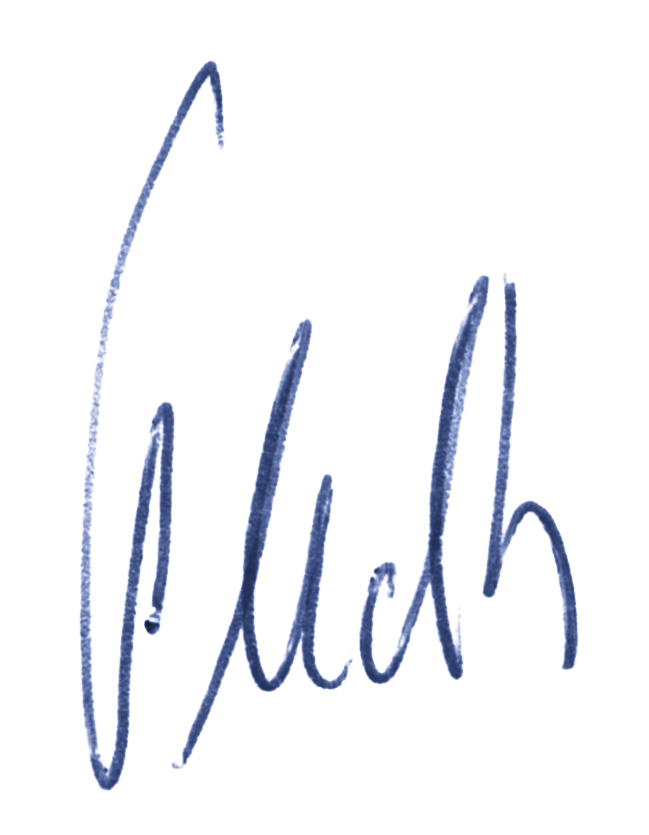 Mgr. Stanislav Šlechta, ACTPRO s.r.o.Dne: 28.7..2021Zdůvodnění změny: Na základě závazného stanoviska OPP SMO k Expozici ze dne 7.7. 2021 došlo k aktualizaci potřeb muzea. Byl vznesen požadavek na snížení rozsahu zásahů do elektroinstalace během realizačních prací, kterému se snažíme vyhovět návrhem níže popsané změny.Jako náhradu projektem navrženého umístění nového rozvaděče jsme navrhli dovybavení dvou stávajících rozvaděčů umístěných v prostorách expozice .Zajištění kompatibility proběhne vhodným softwarovým řešením, které bude propojeno se stávajícím řízením světelných okruhů v historické budově VMO.Takto navrhnuté řešení nebude mít žádný negativní dopad na funkci ovládání a řízení stávajících ani nově integrovaných technických zařízení a dovolí tak požadované snížení zásahů do památkově chráněného objektu.Za zhotovitele předkládá: ………………………………………..Mgr. Stanislav Šlechta, ACTPRO s.r.o.Dne: 28.7..2021Zdůvodnění změny: Na základě závazného stanoviska OPP SMO k Expozici ze dne 7.7. 2021 došlo k aktualizaci potřeb muzea. Byl vznesen požadavek na snížení rozsahu zásahů do elektroinstalace během realizačních prací, kterému se snažíme vyhovět návrhem níže popsané změny.Jako náhradu projektem navrženého umístění nového rozvaděče jsme navrhli dovybavení dvou stávajících rozvaděčů umístěných v prostorách expozice .Zajištění kompatibility proběhne vhodným softwarovým řešením, které bude propojeno se stávajícím řízením světelných okruhů v historické budově VMO.Takto navrhnuté řešení nebude mít žádný negativní dopad na funkci ovládání a řízení stávajících ani nově integrovaných technických zařízení a dovolí tak požadované snížení zásahů do památkově chráněného objektu.Za zhotovitele předkládá: ………………………………………..Mgr. Stanislav Šlechta, ACTPRO s.r.o.Dne: 28.7..2021Zdůvodnění změny: Na základě závazného stanoviska OPP SMO k Expozici ze dne 7.7. 2021 došlo k aktualizaci potřeb muzea. Byl vznesen požadavek na snížení rozsahu zásahů do elektroinstalace během realizačních prací, kterému se snažíme vyhovět návrhem níže popsané změny.Jako náhradu projektem navrženého umístění nového rozvaděče jsme navrhli dovybavení dvou stávajících rozvaděčů umístěných v prostorách expozice .Zajištění kompatibility proběhne vhodným softwarovým řešením, které bude propojeno se stávajícím řízením světelných okruhů v historické budově VMO.Takto navrhnuté řešení nebude mít žádný negativní dopad na funkci ovládání a řízení stávajících ani nově integrovaných technických zařízení a dovolí tak požadované snížení zásahů do památkově chráněného objektu.Za zhotovitele předkládá: ………………………………………..Mgr. Stanislav Šlechta, ACTPRO s.r.o.Dne: 28.7..2021Odkaz na dokumenty, v nichž je vznik a řešení změny popsáno:Kontrolní den: KD č.    ze dne:	číslo bodu: Odkaz na dokumenty, v nichž je vznik a řešení změny popsáno:Kontrolní den: KD č.    ze dne:	číslo bodu: Odkaz na dokumenty, v nichž je vznik a řešení změny popsáno:Kontrolní den: KD č.    ze dne:	číslo bodu: Odkaz na dokumenty, v nichž je vznik a řešení změny popsáno:Kontrolní den: KD č.    ze dne:	číslo bodu: Rekapitulace ceny změnového listu - vícepráce a méněpráce:Rekapitulace ceny změnového listu - vícepráce a méněpráce:Rekapitulace ceny změnového listu - vícepráce a méněpráce:Rekapitulace ceny změnového listu - vícepráce a méněpráce:Rekapitulace vydaných změnových listů:Rekapitulace vydaných změnových listů:Rekapitulace vydaných změnových listů:Rekapitulace vydaných změnových listů:Důvod vícepráce / méněpráce:Důvod vícepráce / méněpráce:Důvod vícepráce / méněpráce:Důvod vícepráce / méněpráce:Chyba PD ☐Záměr objednatele ☐Jiné okolnosti ☐Chyba zhotovitele ☐Vyjádření GP:Dne ………..                                                                  Za GP:  …………………..Vyjádření GP:Dne ………..                                                                  Za GP:  …………………..Vyjádření GP:Dne ………..                                                                  Za GP:  …………………..Vyjádření GP:Dne ………..                                                                  Za GP:  …………………..Vyjádření objednatele : Dne ………                                                                   Za objednatele : ……………....Vyjádření objednatele : Dne ………                                                                   Za objednatele : ……………....Vyjádření objednatele : Dne ………                                                                   Za objednatele : ……………....Vyjádření objednatele : Dne ………                                                                   Za objednatele : ……………....Vyjádření příkazníka:Dne …………..                                                             Za příkazníka…………………….:Vyjádření příkazníka:Dne …………..                                                             Za příkazníka…………………….:Vyjádření příkazníka:Dne …………..                                                             Za příkazníka…………………….:Vyjádření příkazníka:Dne …………..                                                             Za příkazníka…………………….:Vyjádření odpovědného pracovníka oddělení přípravy a realizace investic odboru veřejných zakázek a investic IROPDne………………                                                        Za IROP : ……………………….Vyjádření odpovědného pracovníka oddělení přípravy a realizace investic odboru veřejných zakázek a investic IROPDne………………                                                        Za IROP : ……………………….Vyjádření odpovědného pracovníka oddělení přípravy a realizace investic odboru veřejných zakázek a investic IROPDne………………                                                        Za IROP : ……………………….Vyjádření odpovědného pracovníka oddělení přípravy a realizace investic odboru veřejných zakázek a investic IROPDne………………                                                        Za IROP : ……………………….Přílohy ZL:  Označení položky rozpočtuPřílohy ZL:  Označení položky rozpočtuPřílohy ZL:  Označení položky rozpočtuPřílohy ZL:  Označení položky rozpočtu